МУНИЦИПАЛЬНОЕ БЮДЖЕТНОЕ ДОШКОЛЬНОЕ ОБРАЗОВАТЕЛЬНОЕУЧРЕЖДЕНИЕ ДЕТСКИЙ САД КОБИНИРОВАННОГО ВИДА № 7ГОРОД КРОПОТКИНКонсультация для воспитателей    «Экспериментальная деятельность в летний период». 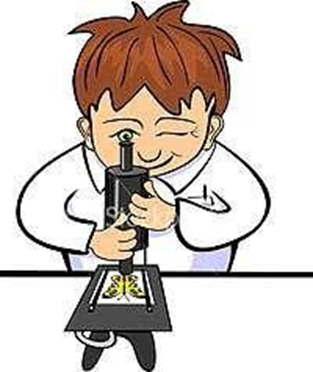                               Подготовила:старший воспитательРудинская Е.В.2024 год Стремление к постижению мира заложено в ребенке в биологическом уровне, но его нужно развивать, надо пробудить познавательный интерес к окружающему миру. И нам педагогам, совместно с родителями необходимо так построить педагогический процесс, чтобы он дал наибольший результат в познавательном развитии воспитанников. Одним из перспективных методов в развитии познавательных способностей детей является метод экспериментирования. Смысл экспериментальной деятельности заключается в том, что она помогает обучению жизнью, формирует навыки исследовательской деятельности, развивает познавательную активность детей, приучает действовать самостоятельно, планировать работу, доводить до положительного результата, проявлять инициативу и творчество.  В процессе экспериментирования дети преобразуют объекты с целью выявления скрытых существенных связей с явлениями природы, у детей формируется способность видеть многообразие мира в системе взаимосвязей и взаимозависимостей. Экспериментальная деятельность способствует поддержанию у детей инициативы, сообразительности, пытливости, критичности. Дети очень любят экспериментировать. Это объясняется тем, что им присуще наглядно – действенное и наглядно – образное мышление. При проведении экспериментов педагог должен лишь организовывать экспериментальную деятельность, заинтересовать, предложить, предоставить нужные материалы, а также объяснить опыт, если ребенок затрудняется сделать это сам. Но гораздо полезнее, чтобы объяснение опытов и выводы ребенок сделал самостоятельно с помощью наводящих вопросов педагога. Поскольку в качестве объектов в летнее время выступают в основном живые организмы (растения, насекомые) ведущим принципом работы является принцип «не навреди». Недопустимо, например, собирать коллекцию насекомых в д/ саду, собирать гербарий, наблюдать за тем, как одни насекомые или животные поедают других. В экспериментах с растениями тоже следует избегать воздействий, наносящих вред. Например: не поливать растения длительное время, вызывать солнечные ожоги или какими - то иными способами доводить растение до гибели. Воздействие данных экспериментальных факторов лучше рассмотреть в порядке наблюдений, а не специально организованном эксперименте. При проведении экспериментов с объектами живой природы есть вероятность несовпадения реальных результатов с ожидаемыми. Это обусловлено непредсказуемостью поведения живого объекта. Например: взойдут ли посеянные семена в огороде, приживутся ли пересаженные растения. Если результат эксперимента не соответствует ожидаемому, значит не соблюдены какие – то условия, неудачно подобран объект, не учтено его физиологическое состояние. В этом случае нужно обсуждать тот результат, который получился в реальной жизни, и не пытаться подогнать его под представления, которые кажутся правильными. Дети должны видеть природу такой, каковы она есть. Иногда увиденный результат бывает более интересным, чем запланированный. Нужно помнить, что природа не обманывает и не ошибается. Случается только то, что случится. Ребенок может ошибиться, и это будет его опыт. Ведь человек познает мир методом проб и ошибок и приходит к правильным выводам. Неотъемлемой частью методической работы по экспериментированию является сотрудничество с родителями. Можно провести такие консультации для родителей: «Высота растений», «Хороший урожай», «Созревание помидор» и другие, где даются советы родителям по экспериментальной деятельности в летний период, развитию познавательной активности при общении с природой. Опыты с воздухом. Опыт 1. Перевернуть стакан вверх дном и медленно опустить его в банку. Обратить внимание детей на то, что стакан нужно держать очень ровно. Что получается? Попадает ли вода в стакан? Почему нет? Вывод: в стакане есть воздух, он не пускает туда воду.  Опыт 2. Детям предлагается снова опустить стакан в банку с водой, но теперь предлагается держать стакан не прямо, а немного наклонив его. Что появляется в воде? (Видны пузырьки воздуха). Откуда они взялись? Воздух выходит из стакана, и его место занимает вода. Вывод: Воздух прозрачный, невидимый. Опыт 3. Детям предлагается опустить в стакан с водой соломинку и дуть в неё. Что получается? (Получается буря в стакане воды). Опыт 4. Детям предлагается подумать, где можно найти много воздуха сразу? (В воздушных шариках). Чем мы надуваем шарики? (Воздухом) Воспитатель предлагает детям надуть шары и объясняет: мы как бы ловим воздух и запираем его в воздушном шарике. Если шарик сильно надуть, он может лопнуть. Почему? Воздух весь не поместится. Так что главное - не перестараться (предлагает детям поиграть с шарами). Опыт 5. После игры можно предложить детям выпустить воздух из одного шарика. Есть ли при этом звук? Предлагается детям подставить ладошку под струю воздуха. Что они чувствуют? Обращает внимание детей: если воздух из шарика выходит очень быстро, он как бы толкает шарик, и тот движется вперёд. Если отпустить такой шарик, он будет двигаться до тех пор, пока из него не выйдет весь воздух. Опыт 6. Воспитатель интересуется у детей, в какой хорошо знакомой им игрушке много воздуха. Эта игрушка круглая, может прыгать, катиться, её можно бросать. А вот если в ней появится дырочка, даже очень маленькая, то воздух выйдет из неё и, она не сможет прыгать. (Выслушиваются ответы детей, раздаются мячи). Детям предлагается постучать об пол сначала спущенным мячом, потом - обычным. Есть ли разница? В чём причина того, что один мячик легко отскакивает от пола, а другой почти не скачет? Вывод: чем больше воздуха в мяче, тем лучше он скачет. Опыт 7. Детям предлагается "утопить" игрушки, наполненные воздухом, в том числе спасательные круги. Почему они не тонут? Вывод: Воздух легче воды.  Опыт 8. Попробуем взвесить воздух. Возьмите палку длинной около 60-ти см. На её середине закрепите верёвочку, к обоим концам которой привяжите два одинаковых воздушных шарика. Подвесьте палку за верёвочку. Палка висит в горизонтальном положении. Предложите детям подумать, что произойдёт, если вы проткнёте один из шаров острым предметом. Проткните иголкой один из надутых шаров. Из шарика выйдет воздух, а конец палки, к которому он привязан, поднимется вверх. Почему? Шарик без воздуха стал легче. Что произойдёт, когда мы проткнём и второй шарик? Проверьте это на практике. У вас опять восстановится равновесие. Шарики без воздуха весят одинаково, так же, как и надутые.  Опыт 9. Для его проведения нужны две свечи. Проводить исследования лучше в прохладную или холодную погоду. Приоткройте дверь на улицу. Зажгите свечи. Держите одну свечу внизу, а другую вверху образовавшейся щели. Пусть дети определят, куда наклоняется пламя свечей (пламя нижней будет направлено внутрь комнаты, верхней - наружу). Почему так происходит? У нас в комнате тёплый воздух. Он легко путешествует, любит летать. В комнате такой воздух поднимается и убегает через щель вверху. Ему хочется поскорее вырваться наружу и погулять на свободе. А с улицы к нам вползает холодный воздух. Он замёрз и хочет погреться. Холодный воздух тяжёлый, неповоротливый (он ведь замёрз!), поэтому предпочитает оставаться у земли. Откуда он будет входить к нам в комнату - сверху или снизу? Значит, вверху дверной щели пламя свечи "наклоняется" тёплым воздухом (он ведь убегает из комнаты, летит на улицу), а внизу холодным (он ползёт навстречу с нами). Вывод: Получается, что один воздух, тёплый, движется вверху, а навстречу ему, внизу, ползёт "другой", холодный. Там, где двигаются и встречаются тёплый и холодный воздух, появляется ветер. Ветер - это движение воздуха.   Опыт 10. Приготовьте на столиках миски с водой на каждого ребёнка. В каждой миске - своё море - Красное, Чёрное, Жёлтое. Дети - это ветры. Они дуют на воду. Что получается? Волны. Вывод: Чем сильнее дуть, тем больше волны.   Опыт 11. Опустите кораблики на воду. Дети дуют на кораблики, они плывут. Так и настоящие корабли движутся благодаря ветру. Что происходит с кораблём, если ветра нет? А если ветер очень сильный? Начинается буря, и кораблик может потерпеть настоящее крушение (всё это дети могут продемонстрировать).  Опыт 12. Для этого опыта используйте веера, сделанные заранее самими ребятами. Дети машут веером над водой. Почему появились волны? Веер движется и как бы подгоняет воздух. Воздух тоже начинает двигаться. А ребята уже знают, ветер - это движение воздуха (старайтесь, чтобы дети делали как можно больше самостоятельных выводов, ведь уже обсуждался вопрос, откуда берётся ветер). Опыт 13. А теперь помашем веером перед лицом. Что мы чувствуем? Для чего люди изобрели веер? А чем заменили веер в нашей жизни? (Вентилятором, кондиционером).   Опыт 14. Для проведения этого опыта подберите иллюстрацию песчаной пустыни, на которой изображены барханы. Рассмотрите её перед началом работы. Как вы думаете, откуда в пустыне появляются такие песчаные горки? (Ответы выслушайте, но не комментируйте, дети сами ответят на этот вопрос ещё раз после окончания опыта). Поставьте перед каждым ребёнком стеклянную банку с сухим песком и резиновым шлангом. Песок в банке - это личная пустыня каждого ребёнка. Опять превращаемся в ветры: несильно, но довольно долго дуем ан песок. Что с ним происходит? Сначала появляются волны, похожие на волны в мисочке с водой. Если дуть подольше, то песок из одного места переместится в другое. У самого «добросовестного» ветра появится песчаный холмик. Вот такие же песчаные холмы, только большие, можно встретить в настоящей пустыне. Их создаёт ветер. Называются эти песчаные холмы барханами. Когда ветер дует с разных сторон, песчаные холмы возникают в разных местах. Вот так, с помощью ветра, песок путешествует в пустыне.  Вернитесь к иллюстрации с изображением пустыни. На барханах либо вообще не растут растения, либо их крайне мало. Почему? Наверное, им что-то не нравится. А что именно, сейчас мы постараемся выяснить. "Посадите" (воткните) в песок палочку или сухую травку. Теперь дети должны дуть на песок таким образом, чтобы он перемещался в сторону палочки. Если они правильно будут это делать со временем песок почти засыплет всё ваше растение. Откопайте его так, чтобы видна была верхняя половина. Теперь ветер дует прямо на растение (дети тихонько выдувают песок из-под палочки). В конце концов, песка возле растения почти не останется, оно упадёт.  Вернитесь опять к вопросу о том, почему на барханах мало растений. Вывод: Ветер то засыпает их песком, то выдувает его, и корешкам не за что держаться. К тому же песок в пустыне бывает очень горячим! В таких условиях могут выжить только самые выносливые растения, но их очень мало. Опытническая деятельность детей младшего дошкольного возраста (3-5 лет) в летний период   Опыт 1. «Прозрачная вода может стать мутной». Налить в стакан чистую воду, бросить в него предмет. Его видно? Хорошо видно? Почему? (Вода прозрачная). Что лежит в стакане? В другой стакан с чистой водой добавить немного муки, размешать, опустить предмет. Видно? Почему? (Вода мутная, непрозрачная). Видно то, что лежит в стакане? Посмотрите на аквариум. Какая вода в нём - мутная или прозрачная? (Прозрачная). Рыбкам всё хорошо видно? Смотрите, мы сыпем корм, рыбкам его хорошо видно, они быстро подплывают и кушают. Если бы вода была мутной, может быть, рыбки остались голодными. Почему? (В мутной воде плохо видно корм). Вывод: О чём вы сегодня узнали? Прозрачная вода может стать какой? (Мутной). В какой воде плохо видны предметы? (В мутной воде).   Опыт 2. «Вода не имеет цвета, но её можно покрасить». Открыть кран, предложить понаблюдать за льющейся водой. Налить в несколько стаканов воду. Какого цвета вода? (У воды нет цвета, она прозрачная). Воду можно подкрасить, добавив в неё краску. (Дети наблюдают за окрашиванием воды). Какого цвета стала вода? (Красная, синяя, жёлтая, красная). Цвет воды зависит от того, какого цвета краску добавили в воду. Вывод: О чём мы сегодня узнали? Что может произойти с водой, если в неё добавить краску? (Вода легко окрашивается в любой цвет).  Опыт 3. «Вода может литься, а может брызгать». В лейку налить воду. Воспитатель демонстрирует полив комнатных растений (1-2). Что происходит с водой, когда я лейку наклоняю? (Вода льётся). Откуда льётся вода? (Из носика лейки?). Показать детям специальное устройство для разбрызгивания - пульверизатор (детям можно сказать, что это специальная брызгалка). Он нужен для того, чтобы брызгать на цветы в жаркую погоду. Брызгаем и освежаем листочки, им легче дышится. Цветы принимают душ. Предложить понаблюдать за процессом разбрызгивания. Обратить внимание, что капельки очень похожи на пыль, потому что они очень мелкие. Предложить подставить ладошки, побрызгать на них. Ладошки стали какими? (Мокрыми). Почему? (На них брызгали водой). Сегодня мы полили растения водой и побрызгали на них водой. Вывод: О чём мы сегодня узнали? Что может происходить с водой? (Вода может литься, а может разбрызгиваться). Опыт 4. «Влажные салфетки высыхают быстрее на солнце, чем в тени». Салфетки намочить в ёмкости с водой или под краном. Предложить потрогать детям салфетки на ощупь. Салфетки какие? (Мокрые, влажные). Почему они стали такими? (Их намочили в воде). К нам в гости придут куклы и будут нужны сухие салфетки, чтобы постелить на стол. Что же делать? (Высушить). Как вы думаете, где быстрее высохнут салфетки - на солнышке или в тени? Это можно проверить на прогулке: одну повесим на солнечной стороне, другую - на теневой. Какая салфетка высохла быстрее - та, которая висит на солнце или та, которая висит в тени? (На солнце). Вывод: О чём мы сегодня узнали? Где бельё высыхает быстрее? (Бельё на солнце высыхает быстрее, чем в тени). Опыт 5. «Растениям легче дышится, если почву полить и взрыхлить». Предложить рассмотреть почву в клумбе, потрогать её. Какая она на ощупь? (Сухая, твёрдая). Можно её взрыхлить палочкой? Почему она стала такой? Отчего так высохла? (Солнце высушило). В такой земле растениям плохо дышится. Сейчас мы польём растения на клумбе. После полива: пощупайте почву в клумбе. Какая теперь она? (Влажная). А палочка легко входит в землю? Сейчас мы её взрыхлим, и растения начнут дышать. Вывод: О чём мы сегодня узнали? Когда растениям дышится легче? (Растениям легче дышится, если почву полить и взрыхлить).  Опыт 6. «Какая лужа высохнет быстрее?» Ребята, вы помните, что остаётся после дождя? (Лужи). Дождь иногда бывает очень сильным, и после него остаются большие лужи, а после маленького дождя лужи бывают: (маленькими). Предлагает посмотреть, какая лужа высохнет быстрее - большая или маленькая. (Воспитатель разливает воду на асфальте, оформляя разные по размеру лужи). Почему маленькая лужа высохла быстрее? (Там воды меньше). А большие лужи иногда высыхают целый день. Вывод: О чём мы сегодня узнали? Какая лужа высыхает быстрее - большая или маленькая. (Маленькая лужа высыхает быстрее).  Опыт 7. «Вода может превращаться в лёд, а лёд превращается в воду». Налить воду в стакан. Что мы знаем о воде? Вода какая? (Жидкая, прозрачная, без цвета, запаха и вкуса). Теперь перельём воду в формочки и поставим в холодильник. Что стало с водой? (Она замёрзла, превратилась в лёд). Почему? (В холодильнике очень холодно). Оставим формочки со льдом на некоторое время в тёплом месте. Что станет со льдом? Почему? (В комнате тепло). Вода превращается в лёд, а лёд в воду. Вывод: О чём мы сегодня узнали? Когда вода превращается в лёд? (Тогда, когда очень холодно). Когда лёд превращается в воду? (Тогда, когда очень тепло). Опыт 8. «Сухой песок может сыпаться». Предложить набрать в кулачок горсть песка и выпустить его маленькой струйкой. Что происходит с сухим песком? (Он сыплется). Вывод: О чём мы сегодня узнали? Сухой песок сыплется.  Опыт 9. «Мокрый песок принимает любую нужную форму». Предложить набрать в кулачок горсть песка и выпустить его маленькой струйкой. Что происходит с сухим песком? (Он сыплется). Давайте попробуем построить что-нибудь из сухого песка. Получаются фигурки? Попробуем намочить сухой песок. Возьмите его в кулачок и попробуйте высыпать. Он также легко сыплется? (Нет). Насыпьте его в формочки. Сделайте фигурки. Получается? Какие фигурки получились? Из какого песка удалось сделать фигурки? (Из мокрого). Вывод: О чём мы сегодня узнали? Из какого песка можно сделать фигурки? (Из мокрого). Опыт 10. «На мокром песке остаются следы, отпечатки». Воспитатель предлагает на сухом песке оставить отпечатки ладошек. Хорошо видны отпечатки? Воспитатель смачивает песок, перемешивает его, ровняет. Предлагает на мокром песке оставить отпечатки ладошек. Теперь получается? Посмотрите, виден каждый пальчик. Теперь сделаем следы ножек. Что вы видите? Почему получились отпечатки ладошек и следы ног? (Потому что песок намочили). Вывод: О чём мы сегодня узнали? На каком песке остаются следы ног и ладошек? (На мокром песке остаются следы, отпечатки).  Опыт 11. «Песок - это множество песчинок». Ребята, что у меня в стаканчике? (Песок). Я возьму белый лист бумаги и насыплю на него немного песчинок. Посмотрите, какие они мелкие. Каждую из них хорошо видно на листе бумаги. Чтобы получилась большая горка песка нужно очень много песчинок. Воспитатель насыпает несколько горок песка разной величины. В какой из них больше (меньше ) песчинок? А в песочнице много песчинок? Вывод: О чём мы сегодня узнали? В песочнице много песчинок? Опыт 12. «Ветер - это движение воздуха». Воспитатель предлагает посмотреть в окно, - есть ли ветер? Можно ли прямо сейчас пригласить ветер в гости? (Если на улице сильный ветер, достаточно открыть форточку, и дети увидят, как колышется занавеска. Если погода безветренная, воспитатель устраивает сквозняк, - и тогда ветер «приходит в гости»). Можно поздороваться с ним. Затем воспитатель предлагает подумать, откуда берётся ветер? (Как правило, дети говорят, что ветер дует потому, что деревья качаются). Ветер рождается из-за движения воздуха. Воспитатель раздаёт ниточки, на концах которых прикреплены бабочки, божьи коровки, вырезанные из бумаги. Воспитатель предлагает сделать глубокий вздох, набрать в рот воздух и подуть на ниточки. Что происходит? (Бабочки и божьи коровки улетают). Да, бабочки и божьи коровки улетают, благодаря струйке ветра, идущего изо рта. Мы заставили воздух, находящийся во рту двигаться, а он в свою очередь двигает ниточки с фигурками. Вывод: О чём мы сегодня узнали? Ветер -это движение воздуха. Как можно изобразить ветер? Сделать глубокий вздох и подуть. Опыт 13. «Воздух не виден в комнате. Чтобы его увидеть, его надо поймать». Детям предлагается посмотреть на групповую комнату. Что вы видите? (Игрушки, столы и т. д.) А ещё в комнате много воздуха, но его не видно, потому что он прозрачный, бесцветный. Чтобы увидеть воздух, его нужно поймать. Воспитатель предлагает посмотреть в полиэтиленовый пакет. Что там? (Он пуст). Его можно сложить в несколько раз. Смотрите, какой он тоненький. Теперь мы набираем в пакет воздух, завязываем его. Наш пакет полон воздуха и похож на подушку. Теперь развяжем пакет, выпустим из него воздух. Пакет стал опять тоненьким. Почему? (В нём нет воздуха). Опять наберём в пакет воздух и снова его выпустим (2-3 раза). Вывод: О чём мы сегодня узнали? Воздух прозрачен. Чтобы его увидеть, его надо поймать. Опыты с водой Окрашивание воды Цель: Выявить свойства воды: вода может быть тёплой и холодной, некоторые вещества растворяются в воде. Чем больше этого вещества, тем интенсивнее цвет; чем теплее вода, тем быстрее растворяется вещество. Материал: Ёмкости с водой (холодной и тёплой), краска, палочки для размешивания, мерные стаканчики. Взрослый и дети рассматривают в воде 2-3 предмета, выясняют, почему они хорошо видны (вода прозрачная). Далее выясняют, как можно окрасить воду (добавить краску). Взрослый предлагает окрасить воду самим (в стаканчиках с тёплой и холодной водой). В каком стаканчике краска быстрее растворится? (В стакане с тёплой водой). Как окрасится вода, если красителя будет больше? (Вода станет более окрашенной). Как вытолкнуть воду? Цель: Формировать представления о том, что уровень воды повышается, если в воду класть предметы. Материал: Мерная ёмкость с водой, камешки, предмет в ёмкости. Перед детьми ставится задача: достать предмет из ёмкости, не опуская руки в воду и не используя разные предметы-помощники (например, сачок). Если дети затруднятся с решением, то воспитатель предлагает класть камешки в сосуд до тех пор, пока уровень воды не дойдёт до краёв. Вывод: камешки, заполняя ёмкость, выталкивают воду. Куда делась вода? Цель: Выявить процесс испарения воды, зависимость скорости испарения от условий (открытая и закрытая поверхность воды). Материал: Две мерные одинаковые ёмкости. Дети наливают равное количество воды в ёмкости; вместе с воспитателем делают отметку уровня; одну банку закрывают плотно крышкой, другую - оставляют открытой; обе банки ставят на подоконник. В течение недели наблюдают процесс испарения, делая отметки на стенках ёмкостей и фиксируя результаты в дневнике наблюдений. Обсуждают, изменилось ли количество воды (уровень воды стал ниже отметки), куда исчезла вода с открытой банки (частицы воды поднялись с поверхности в воздух). Когда ёмкость закрыты, испарение слабое (частицы воды не могут испариться с закрытого сосуда). Откуда берётся вода? Цель: Познакомить с процессом конденсации. Материал: Ёмкость с горячей водой, охлаждённая металлическая крышка. Взрослый накрывает ёмкость с водой холодной крышкой. Через некоторое время детям предлагается рассмотреть внутреннюю сторону крышки, потрогать её рукой. Выясняют, откуда берётся вода (это частицы воды поднялись с поверхности, они не смогли испариться из банки и осели на крышке). Взрослый предлагает повторить опыт, но с тёплой крышкой. Дети наблюдают, что на тёплой крышке воды нет, и с помощью воспитателя делают вывод: процесс превращения пара в воду происходит при охлаждении пара. Опыты с песком      В ящик насыпан песок. На его поверхности лежат гаечный ключ и металлический брусок. Под действием расположенного под мим механизма ящик заставляют вибрировать. Возникают странные явления: лежащие на поверхности металлические предметы быстро «утопают» в песке. На смену им из песка, как пробки, выскакивают легкие предметы: шахматные фигурки и деревянная ложка. Что за чудо! Песок ведет себя, как вода: тяжелые предметы «утопают», легкие «всплывают». В чем же дело? Это явление объясняется просто. При вибрации сила трения между частицами в рыхлых песках сильно уменьшается. При определенной вибрации величина внутреннего трения становится настолько малой, что грунт начинает вести себя, как жидкость. Предметы более тяжелые, чем объемный вес песка, при данной пористости «утопают» а легкие «всплывают».   Подобное явление «разжижения» песков, вызываемое вибрацией, не раз приводило к авариям и разрушениям не только установок, вызывающих колебания грунта, но и расположенных вблизи стен, несущих колонн и других конструкций. Песчаный конус Выпускайте песок из горстей, чтобы он падал в одно место. Постепенно в месте падения песка образуется конус, растущий в высоту и занимающий все большую площадь в основании. Если долго сыпать песок на поверхность конуса то в одном, то в другом месте, возникают «сплывы», движения песка, похожие на течение воды. А это значит, что песок может двигаться. После опыта спросите, можно ли в песках проложить постоянную дорогу. Свойства насеянного песка Разровняйте площадку с сухим песком. Равномерно по всей поверхности сыпьте песок через сито. Сверху положите в песок (без давления на предмет) заостренный карандаш или палочку. Далее аккуратно поместите на поверхность песка тяжелый предмет, например ключ или монету в 5 рублей. Обратите внимание детей на глубину следа, оставшегося от предмета в песке. После этого насыпьте непросеянный песок на эту же поверхность и проделайте аналогичные действия с карандашом и ключом. Результаты сравнения покажут явные отличия. В набросанный песок карандаш погрузится примерно в два раза глубже, чем в насеянный. Отпечаток толстого предмета будет заметно более отчетливым на набросанном песке, чем на насеянном. Это связано с тем, что насеянный песок заметно плотнее. Данным свойством пользуются строители. Своды и тоннели Склейте из тонкой бумаги трубочку, чуть большую по диаметру, чем карандаш. Вставьте в нее карандаш. Затем осторожно засыпьте трубочку с карандашом так, чтобы концы трубочки выступили наружу. Вытащите карандаш и увидите, что трубочка осталась несмятой. Песчинки образуют предохранительные своды. Насекомые, попавшие в песок, выбираются из-под толстого слоя целыми и невредимыми. Свойства мокрого песка Мокрый песок нельзя сыпать струйкой, но зато он может принимать любую нужную форму, пока не высохнет. Объясните ребенку, почему из мокрого песка можно сделать фигурки: когда песок намокнет, воздух между гранями каждой песчинки исчезает, мокрые грани слипаются и держат друг друга. На ровной поверхности мокрого песка можно рисовать палочкой. Если же в мокрый песок добавить цемент, то и высохнув, песок не потеряет свою форму и станет твердым, как камень. Вот так песок используют при строительстве домов. Песочные часы Возьмите две одинаковые пластиковые бутылки. Склейте крышки плоскими сторонами скотчем. Середину обеих пробок пробейте тонким гвоздем, чтобы получилось небольшое сквозное отверстие. Я делаю это так: беру гвоздь плоскогубцами, нагреваю его и расплавляю нужное отверстие быстро и ровно. Затем насыпьте в бутылку сухого, лучше просеянного песка. Соедините бутылки пробками. Часы готовы. Осталось только по наручным часам определить, за какое время пересыпается песок из одной бутылки в другую. Добавьте или отсыпьте песок в таком количестве, чтобы часы показывали удобное для вас время: 5 минут или 15. Такие часы очень могут вам помочь, когда вы «торгуетесь» со своим малышом: сколько времени читать на ночь или сколько минуток можно еще поиграт